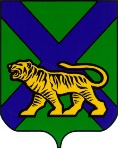 ИЗБИРАТЕЛЬНАЯ КОМИССИЯ
ПРИМОРСКОГО КРАЯРЕШЕНИЕг. Владивосток
О возложении полномочий избирательнойкомиссии Дальнегорского городского округа на территориальную избирательнуюкомиссию города ДальнегорскаРассмотрев поступившее в Избирательную комиссию Приморского края решение Думы Дальнегорского городского округа от 28 апреля 2016 года № 474 «О муниципальной избирательной комиссии Дальнегорского городского округа» с обращением о возложении полномочий избирательной комиссии Дальнегорского городского округа на территориальную избирательную комиссию города Дальнегорска, в соответствии с пунктом 4 статьи 24 Федерального закона «Об основных гарантиях избирательных прав и права на участие в референдуме граждан Российской Федерации» и частью 4 статьи 21 Избирательного кодекса Приморского края, Избирательная комиссия Приморского краяРЕШИЛА:1. Возложить полномочия избирательной комиссии Дальнегорского городского округа на территориальную избирательную комиссию города Дальнегорска.2. Направить настоящее решение в территориальную избирательную комиссию города Дальнегорска.3. Опубликовать настоящее решение в газете «Приморская газета: официальное издание органов государственной власти Приморского края».Председатель комиссии                                                                      Т.В. ГладкихСекретарь комиссии                                                                       Р.А. Охотников        10.05.20162346/319